Сидим дома и остаёмся в форме 
⠀
Пандемия сильно подпортила планы поклонников физической культуры. Сейчас посещение спортивных залов и фитнес-центров ставит под угрозу наше здоровье! Но физические нагрузки никто не отменял. Что же делать? 
⠀
Существует единственно верное решение – тренироваться дома
⠀
Совместно с федеральным проектом «Зелёный фитнес» мы подготовили серию информативных роликов о домашнем спорте.
⠀
Включаем и начинаем тренировку  https://vk.com/club131053026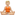 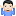 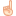 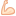 
⠀
#ГТО #подтяниськдвижению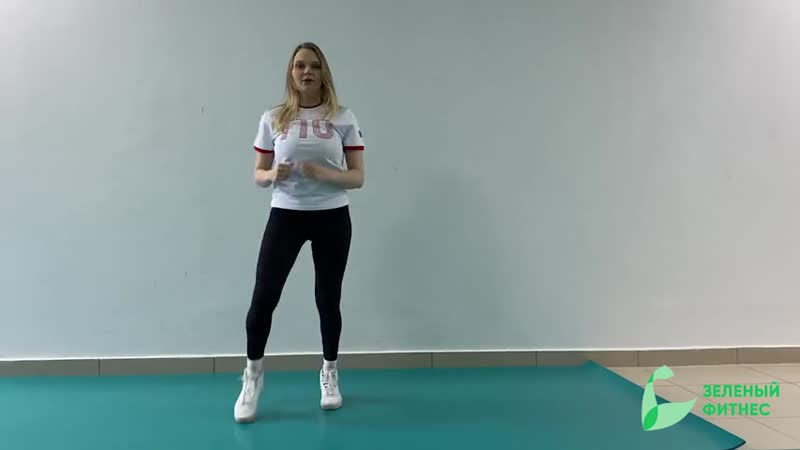 